РОССИЙСКАЯ ФЕДЕРАЦИЯБРЯНСКАЯ ОБЛАСТЬАДМИНИСТРАЦИЯ КЛЕТНЯНСКОГО РАЙОНАПОСТАНОВЛЕНИЕот  20.12.2019 г.  № 895п.Клетня Об утверждении реестра  и схемы  мест (площадок) накопления твердых коммунальных отходов  на территории муниципального образования  «Клетнянский муниципальный район»      В целях обеспечения вывоза твердых коммунальных отходов, в соответствии со статьей  13.4 ФЗ 89 от 24.06.1998г. (в редакции от 25.12.2018) «Об отходах производства и потребления», а также согласно постановления правительства Брянской области от 19 декабря 2016 года N 642-пОб утверждении территориальной схемы обращения с отходами, в том числе с твердыми коммунальными отходами, на территории Брянской области(с изменениями на 13 марта 2018 года).ПОСТАНОВЛЯЮ:Утвердить реестр  мест (площадок) накопления твердых коммунальных отходов муниципального образования «Клетнянский муниципальный район»,  согласно приложения № 1. Утвердить территориальную схему размещения мест (площадок) накопления твердых коммунальных отходов на территории  муниципального образования «Клетнянский муниципальный район», согласно приложения № 2.Постановление администрации Клетнянского района от 12.11.2019 года  № 765 считать утратившим силу.Настоящее постановление разместить на официальном сайте администрации Клетнянского района в сети Интернет: www.adm-kletnya.ru  в разделе Постановления и распоряжения.Настоящее постановление  вступает в силу с момента подписания и распространяется на правоотношения, возникшие с 1 января 2019 года.Контроль за исполнение возложить на первого  заместителя главы администрации  С. Н. Васькина.Глава администрации Клетнянского района                                А. А. ЛосьПриложение № 1 к Постановлению  администрации Клетнянского района от 20.12 2019 года № 895Реестр мест (площадок) накопления ТКО на территории МО "Клетнянский муниципальный район"Приложение № 2  к Постановлению  администрации Клетнянского района от 20.12 2019 года № 895Схема размещения мест (площадок) накопления ТКО на территории муниципального образования «Клетнянское городское поселение»РЕЕСТР мест (площадок) накопления твердых коммунальных отходов по  муниципальному образованию «Клетнянское городское поселение»РЕЕСТР мест (площадок) накопления твердых коммунальных отходов по  муниципальному образованию «Клетнянское городское поселение»РЕЕСТР мест (площадок) накопления твердых коммунальных отходов по  муниципальному образованию «Клетнянское городское поселение»РЕЕСТР мест (площадок) накопления твердых коммунальных отходов по  муниципальному образованию «Клетнянское городское поселение»РЕЕСТР мест (площадок) накопления твердых коммунальных отходов по  муниципальному образованию «Клетнянское городское поселение»РЕЕСТР мест (площадок) накопления твердых коммунальных отходов по  муниципальному образованию «Клетнянское городское поселение»РЕЕСТР мест (площадок) накопления твердых коммунальных отходов по  муниципальному образованию «Клетнянское городское поселение»РЕЕСТР мест (площадок) накопления твердых коммунальных отходов по  муниципальному образованию «Клетнянское городское поселение»РЕЕСТР мест (площадок) накопления твердых коммунальных отходов по  муниципальному образованию «Клетнянское городское поселение»РЕЕСТР мест (площадок) накопления твердых коммунальных отходов по  муниципальному образованию «Клетнянское городское поселение»РЕЕСТР мест (площадок) накопления твердых коммунальных отходов по  муниципальному образованию «Клетнянское городское поселение»РЕЕСТР мест (площадок) накопления твердых коммунальных отходов по  муниципальному образованию «Клетнянское городское поселение»РЕЕСТР мест (площадок) накопления твердых коммунальных отходов по  муниципальному образованию «Клетнянское городское поселение»Место расположенияп. КлетняБрянская областьНаличие ограждения (экран)Наличие  бордюровВид  покрытияНаличие  освещенияСквозные  проездыКоличество  контейнеровОбщий объём контейнеровВид  контейнеровСобственник  земельн. участкаПериодичность  уборкиИсточники образования ТКО1.Ул. Советская, вблизи дома №22нетнетгрунтовоенетесть10,8металлическийАдминистрация Клетнянского района уполномочена распоряжаться земельным участком, собственность на который не разграниченаВ зимний период через 2 дня максимально, в летний период – через деньул. Советскаяд.27,д.23 д.21 д.192.Ул. Комсомольская д 2аестьнетгрунтовоенетесть43,2металлическийАдминистрация Клетнянского района уполномочена распоряжаться земельным участком, собственность на который не разграниченаВ зимний период через 2 дня максимально, в летний период – через деньул. Комсомольская д.12 д.143.Ул. Вокзальная, вблизи дома № 22естьнетбетонноенетесть10,8металлическийАдминистрация Клетнянского района уполномочена распоряжаться земельным участком, собственность на который не разграниченаВ зимний период через 2 дня максимально, в летний период – через деньул. Вокзальная д.224.Ул. Орджоникидзе, вблизи № 45нетнетгрунтовоенетесть10,8металлическийАдминистрация Клетнянского района уполномочена распоряжаться земельным участком, собственность на который не разграниченаВ зимний период через 2 дня максимально, в летний период – через деньул. Орджоникидзе № 455.Ул. Орджоникидзе, вблизи дома № 47нетнетгрунтовоенетесть10,8металлическийАдминистрация Клетнянского района уполномочена распоряжаться земельным участком, собственность на который не разграниченаВ зимний период через 2 дня максимально, в летний период – через деньул. Орджоникидзе № 476.Ул. Декабристов, вблизи дома № 6аестьнетгрунтовоенетесть10,8металлическийАдминистрация Клетнянского района уполномочена распоряжаться земельным участком, собственность на который не разграниченаВ зимний период через 2 дня максимально, в летний период – через деньул.  Декабристов  д. № 6а, д.2а7.Микрорайон 1, вблизи дама 1естьнетбетонноенетесть10,8металлическийАдминистрация Клетнянского района уполномочена распоряжаться земельным участком, собственность на который не разграниченаВ зимний период через 2 дня максимально, в летний период – через деньМикрорайон 1, д. 1, 3,58.Микрорайон 1, вблизи дома 2нетнетгрунтовоенетесть21,6металлическийАдминистрация Клетнянского района уполномочена распоряжаться земельным участком, собственность на который не разграниченаВ зимний период через 2 дня максимально, в летний период – через деньМикрорайон 1д.2. 69.Микрорайон 1, вблизи дома 8нетнетгрунтовоенетесть32,4металлическийАдминистрация Клетнянского района уполномочена распоряжаться земельным участком, собственность на который не разграниченаВ зимний период через 2 дня максимально, в летний период – через деньМикрорайон 1д.7 ,8, 910.Микрорайон 1, вблизи дома 12Анетнетгрунтовоенетесть43,2металлическийАдминистрация Клетнянского района уполномочена распоряжаться земельным участком, собственность на который не разграниченаВ зимний период через 2 дня максимально, в летний период – через деньМикрорайон 1д.12,12а,11,29,3111.Микрорайон 1, вблизи дома 15нетнетгрунтовоенетесть32,4металлическийАдминистрация Клетнянского района уполномочена распоряжаться земельным участком, собственность на который не разграниченаВ зимний период через 2 дня максимально, в летний период – через деньМикрорайон 1д.13,14,1512.Микрорайон 1, вблизи дома 17нетнетгрунтовоенетесть10,8металлическийАдминистрация Клетнянского района уполномочена распоряжаться земельным участком, собственность на который не разграниченаВ зимний период через 2 дня максимально, в летний период – через деньМикрорайон 1д.17,18,16,2013.Микрорайон 1, вблизи дома 20нетнетгрунтовоенетесть32,4металлическийАдминистрация Клетнянского района уполномочена распоряжаться земельным участком, собственность на который не разграниченаВ зимний период через 2 дня максимально, в летний период – через деньМикрорайон 1д. 2014.Микрорайон 1, вблизи дома 24естьнетнетесть43,2металлическийАдминистрация Клетнянского района уполномочена распоряжаться земельным участком, собственность на который не разграниченаВ зимний период через 2 дня максимально, в летний период – через деньМикрорайон 1д. 22, 2415.Микрорайон 2-й, вблизи дома 1естьнетгрунтовоенетесть10,8металлическийАдминистрация Клетнянского района уполномочена распоряжаться земельным участком, собственность на который не разграниченаВ зимний период через 2 дня максимально, в летний период – через деньМикрорайон 2-й, д. 116.Микрорайон 2-й, вблизи дома 2естьнетбетонноенетесть21,6металлическийАдминистрация Клетнянского района уполномочена распоряжаться земельным участком, собственность на который не разграниченаВ зимний период через 2 дня максимально, в летний период – через деньМикрорайон 2-й, д. 2,3 ул. Заозерная, д. 24а17.Ул. Заозёрная, вблизи дома 37нетнетгрунтовоенетесть10,8металлическийАдминистрация Клетнянского района уполномочена распоряжаться земельным участком, собственность на который не разграниченаВ зимний период через 2 дня максимально, в летний период – через деньул. Заозёрная д.3718.Ул. Лесная, вблизи дома № 74нетнетгрунтовоенетесть21,6металлическийАдминистрация Клетнянского района уполномочена распоряжаться земельным участком, собственность на который не разграниченаВ зимний период через 2 дня максимально, в летний период – через деньул. Лесная, д.7419.Ул. Ленина, вблизи дома 107нетнетгрунтовоенетесть10,8бестарноеАдминистрация Клетнянского района уполномочена распоряжаться земельным участком, собственность на который не разграниченаВ зимний период через 2 дня максимально, в летний период – через деньул. Ленина д. 10720.Ул. Красных Партизан д. 7анетнетгрунтовоенетесть10,8металлическийАдминистрация Клетнянского района уполномочена распоряжаться земельным участком, собственность на который не разграниченаВ зимний период через 2 дня максимально, в летний период – через деньул. Красных Партизан д. 7а21.Лутенское сельское поселение ул. Советскаянетнетгрунтовоенетесть10,8металлический2 раза в неделю, по мере накопленияс. Лутна ул. Советская22.Лутенское сельское поселение ул. Михаила Раздомахинанетнетгрунтовоенетесть10,8металлический2 раза в неделю, по мере накопленияс. Лутна ул.  Михаила Раздомахина23.Мирнинское сельское поселениепос. Мирный ул. Центральнаянетнетгрунтовоенетесть10,8металлический2 раза в неделю, по мере накопленияпос. Мирный ул. Центральная24.П. Клетня ул. Лесная д.10, магазин  «Ваш дом»нетнетплитанетесть10,75металлическийКострица О. А.2 раза в неделюмагазин  «Ваш дом»25.Клетня РАЙПО административное здание  Ул. Ленина, д. 94естьнетподдонынетесть11,1металлическийЧастная собств2 раза в месяц, или по мере накопленияадминистративное здание РАЙПО26.Клетня РАЙПО магазин «Березка»  Ул. Советска, д. 11естьнетподдонынетесть11,1металлическийЧастная собств2 раза в месяц, или по мере накоплениямагазин «Березка»27.Клетня РАЙПО столовая «Закусочная» ,ул. Ленина, д.93естьнетподдонынетесть11,1металлическийЧастная собств2 раза в месяц, или по мере накоплениястоловая «Закусочная»28.Клетня РАЙПО Кафе «Встреча»  ул. Чапаева, д. 2Гестьнетподдонынетесть11,1металлическийЧастная собств2 раза в месяц, или по мере накопленияКлетня РАЙПО Кафе «Встреча»  ул. Чапаева, д. 2Г29.РАЙПО, Клетнянский район, д. Николаевка, ул.  Центральная д.20, магазинестьнетподдонынетесть11,1металлическийЧастная собств2 раза в месяц, или по мере накопленияД. Николаевка, магазин, ул.  Центральная д.2030.Клетня РАЙПО магазин  по пер. 8 Марта, д. 1естьнетподдонынетесть11,1металлическийЧастная собств2 раза в месяц, или по мере накопленияКлетня, магазин  по пер. 8 Марта, д. 131.Клетня РАЙПО магазин  по ул.. Ленина, д. 7аестьнетподдонынетесть11,1металлическийЧастная собств2 раза в месяц, или по мере накопленияКлетня, магазин  по ул..Ленина, д. 7а32.Клетня РАЙПО магазин  по ул. Почтовая, д. 1анетнетподдонынетесть11,1металлическийЧастная собств2 раза в месяц, или по мере накопленияКлетня, магазин  по ул. Почтовая, д. 1а33.РАЙПО, Клетнянский район, д. Бульшево, магазин ул.  Центральная д.39, естьнетподдонынетесть11,1металлическийАренда2 раза в месяц, или по мере накопленияд. Бульшево, магазин ул.  Центральная д.39,34.РАЙПО, Клетнянский район, д. Строительная Слобода, магазин ул.  Центральная д.28, естьнетподдонынетесть11,1металлическийАренда2 раза в месяц, или по мере накопленияд. Строительная Слобода, магазин ул.  Центральная д.28,35.РАЙПО, Клетнянский район, д. Павлинки, магазин ул.  Новая  д. 34,естьнетподдонынетесть11,1металлическийАренда2 раза в месяц, или по мере накопленияд. Павлинки, магазин ул.  Новая  д. 34,36.П. Клетня ул. Ленина д.105, магазин  «Мария»естьнетплитанетесть10,75металлическийВикторенко В. С., ИП.2 раза в месяц, П. Клетня,магазин  «Мария»37.П. Клетня ул. Пятницкого д.33, магазин  «Купец»естьнетплитанетесть1металлическийКупчинский П.П.2 раза в месяц, П.Клетня,  магазин  «Купец»№ п/пНаименование административнотерриториальной единицыАдрес места накопления ТКОКоординатыКоординатыФактическое количество и номинал накопителей (контейнеров, бункеров) при тарном способе, шт. /м3Фактическое количество и номинал накопителей (контейнеров, бункеров) при тарном способе, шт. /м3Фактическое количество и номинал накопителей (контейнеров, бункеров) при тарном способе, шт. /м3Фактическое количество и номинал накопителей (контейнеров, бункеров) при тарном способе, шт. /м3Источники образования ТКОИсточники образования ТКОИсточники образования ТКОИсточники образования ТКОИсточники образования ТКОИсточники образования ТКО1.Клетнянское ГПп. Клетня,ул. 50-й Армии 2-753.386040, 33.19165453.386040, 33.191654бестарныйбестарныйбестарныйбестарныйЧастный секторЧастный секторЧастный секторЧастный секторЧастный секторЧастный сектор2.Клетнянское ГПп. Клетня,ул. Белорусская 1-653.385965, 33.19288453.385965, 33.192884бестарныйбестарныйбестарныйбестарныйЧастный секторЧастный секторЧастный секторЧастный секторЧастный секторЧастный сектор3.Клетнянское ГПп. Клетня,ул. Сосновая 2-2853.384569, 33.19398953.384569, 33.193989бестарныйбестарныйбестарныйбестарныйЧастный секторЧастный секторЧастный секторЧастный секторЧастный секторЧастный сектор4.Клетнянское ГПп. Клетня,ул. Костенко 2-1853.384354, 33.19513053.384354, 33.195130бестарныйбестарныйбестарныйбестарныйЧастный секторЧастный секторЧастный секторЧастный секторЧастный секторЧастный сектор5.Клетнянское ГПп. Клетня,ул. Московская 1-5553.383088, 33.19614653.383088, 33.196146бестарныйбестарныйбестарныйбестарныйЧастный секторЧастный секторЧастный секторЧастный секторЧастный секторЧастный сектор6.Клетнянское ГПп. Клетня,ул. Зины Ломаковой 1-23Б53.383424, 33.19836253.383424, 33.198362бестарныйбестарныйбестарныйбестарныйЧастный секторЧастный секторЧастный секторЧастный секторЧастный секторЧастный сектор7.Клетнянское ГПп. Клетня,ул. Зины Ломаковой 26а-5253.378875, 33.19785453.378875, 33.197854бестарныйбестарныйбестарныйбестарныйЧастный секторЧастный секторЧастный секторЧастный секторЧастный секторЧастный сектор8.Клетнянское ГПп. Клетня,ул. Островского 1-1353.381876, 33.19946053.381876, 33.199460бестарныйбестарныйбестарныйбестарныйЧастный секторЧастный секторЧастный секторЧастный секторЧастный секторЧастный сектор9.Клетнянское ГПп. Клетня,ул.Островского 15-2953.378750, 33.19930353.378750, 33.199303бестарныйбестарныйбестарныйбестарныйЧастный секторЧастный секторЧастный секторЧастный секторЧастный секторЧастный сектор10.Клетнянское ГПп. Клетня,пер. 8 Марта 2а-2353.376911, 33.20168953.376911, 33.201689бестарныйбестарныйбестарныйбестарныйЧастный секторЧастный секторЧастный секторЧастный секторЧастный секторЧастный сектор11.Клетнянское ГПп. Клетня, ул. 8 марта 1-1753.394031, 33.19927953.394031, 33.199279бестарныйбестарныйбестарныйбестарныйЧастный секторЧастный секторЧастный секторЧастный секторЧастный секторЧастный сектор12.Клетнянское ГПп. Клетня, ул. 8 марта 19-2753.390760, 33.19984053.390760, 33.199840бестарныйбестарныйбестарныйбестарныйЧастный секторЧастный секторЧастный секторЧастный секторЧастный секторЧастный сектор13.Клетнянское ГПп. Клетня,ул. 8 марта 30а-42а53.387834, 33.20030753.387834, 33.200307бестарныйбестарныйбестарныйбестарныйЧастный секторЧастный секторЧастный секторЧастный секторЧастный секторЧастный сектор14.Клетнянское ГПп. Клетня, ул. 8 марта 41-5353.384496, 33.20082853.384496, 33.200828бестарныйбестарныйбестарныйбестарныйЧастный секторЧастный секторЧастный секторЧастный секторЧастный секторЧастный сектор15.Клетнянское ГПп. Клетня,ул. 8 марта 55-7953.379331, 33.20089453.379331, 33.200894бестарныйбестарныйбестарныйбестарныйЧастный секторЧастный секторЧастный секторЧастный секторЧастный секторЧастный сектор16.Клетнянское ГПп. Клетня,ул. Медеведва 1-853.375931, 33.20187953.375931, 33.201879бестарныйбестарныйбестарныйбестарныйЧастный секторЧастный секторЧастный секторЧастный секторЧастный секторЧастный сектор17.Клетнянское ГПп. Клетня,пер. Октябрьский 1-1753.378503, 33.20223753.378503, 33.202237бестарныйбестарныйбестарныйбестарныйЧастный секторЧастный секторЧастный секторЧастный секторЧастный секторЧастный сектор18.Клетнянское ГПп. Клетня,ул.Октябрьская 1-1353.393641, 33.20110053.393641, 33.201100бестарныйбестарныйбестарныйбестарныйЧастный секторЧастный секторЧастный секторЧастный секторЧастный секторЧастный сектор19.Клетнянское ГПп. Клетня,ул.Октябрьская 20-5253.388874, 33.20177553.388874, 33.201775бестарныйбестарныйбестарныйбестарныйЧастный секторЧастный секторЧастный секторЧастный секторЧастный секторЧастный сектор20.Клетнянское ГПп. Клетня,ул.Октябрьская  54-7453.384227, 33.20263253.384227, 33.202632бестарныйбестарныйбестарныйбестарныйбестарныйбестарныйЧастный секторЧастный секторЧастный секторЧастный сектор21.Клетнянское ГПп. Клетня,ул.Октябрьская  78-10653.379823, 33.20334253.379823, 33.203342бестарныйбестарныйбестарныйбестарныйбестарныйбестарныйЧастный секторЧастный секторЧастный секторЧастный сектор22.Клетнянское ГПп. Клетня, пер. Можаева 1-1753.378453, 33.20623953.378453, 33.206239бестарныйбестарныйбестарныйбестарныйбестарныйбестарныйЧастный секторЧастный секторЧастный секторЧастный сектор23.Клетнянское ГПп. Клетня,ул. Можаева 2а-2253.379490, 33.20863453.379490, 33.208634бестарныйбестарныйбестарныйбестарныйбестарныйбестарныйЧастный секторЧастный секторЧастный секторЧастный сектор24.Клетнянское ГПп. Клетня,ул. Ворошилова 2-2253.380258, 33.20501453.380258, 33.205014бестарныйбестарныйбестарныйбестарныйбестарныйбестарныйЧастный секторЧастный секторЧастный секторЧастный сектор25.Клетнянское ГПп. Клетня,ул. Ворошилова 24-4053.380239, 33.19908153.380239, 33.199081бестарныйбестарныйбестарныйбестарныйбестарныйбестарныйЧастный секторЧастный секторЧастный секторЧастный сектор26.Клетнянское ГПп. Клетня,ул. Коминтерна 2-2053.388071, 33.20502853.388071, 33.205028бестарныйбестарныйбестарныйбестарныйбестарныйбестарныйЧастный секторЧастный секторЧастный секторЧастный сектор27.Клетнянское ГПп. Клетня,ул. Коминтерна 24-3853.385112, 33.20544953.385112, 33.205449бестарныйбестарныйбестарныйбестарныйбестарныйбестарныйЧастный секторЧастный секторЧастный секторЧастный сектор28.Клетнянское ГПп. Клетня,ул. Коминтерна 40-5053.381757, 33.20593653.381757, 33.205936бестарныйбестарныйбестарныйбестарныйбестарныйбестарныйЧастный секторЧастный секторЧастный секторЧастный сектор29.Клетнянское ГПп. Клетня,ул. Коминтерна 52-6253.379059, 33.20517653.379059, 33.205176бестарныйбестарныйбестарныйбестарныйбестарныйбестарныйЧастный секторЧастный секторЧастный секторЧастный сектор30.Клетнянское ГПп. Клетня, ул. Ленина 1-2153.382985, 33.20070353.382985, 33.200703бестарныйбестарныйбестарныйбестарныйбестарныйбестарныйЧастный секторЧастный секторЧастный секторЧастный сектор31.Клетнянское ГПп. Клетня, ул. Ленина 23-6153.382445, 33.21125153.382445, 33.211251бестарныйбестарныйбестарныйбестарныйбестарныйбестарныйЧастный секторЧастный секторЧастный секторЧастный сектор32.Клетнянское ГПп. Клетня, ул. Ленина 63-9353.386954, 33.21859653.386954, 33.218596бестарныйбестарныйбестарныйбестарныйбестарныйбестарныйЧастный секторЧастный секторЧастный секторЧастный сектор33.Клетнянское ГПп. Клетня,ул. Ленина 95-11753.391798, 33.21257553.391798, 33.212575бестарныйбестарныйбестарныйбестарныйбестарныйбестарныйЧастный секторЧастный секторЧастный секторЧастный сектор34.Клетнянское ГПп. Клетня,ул. Ленина 119а-19653.400063, 33.20441153.400063, 33.204411бестарныйбестарныйбестарныйбестарныйбестарныйбестарныйЧастный секторЧастный секторЧастный секторЧастный сектор35.Клетнянское ГПп. Клетня,пер. Декабристов 1-1553.384589, 33.20403553.384589, 33.204035бестарныйбестарныйбестарныйбестарныйбестарныйбестарныйЧастный секторЧастный секторЧастный секторЧастный сектор36.Клетнянское ГПп. Клетня,пер. Суворова 2-1653.385006, 33.20707653.385006, 33.207076бестарныйбестарныйбестарныйбестарныйбестарныйбестарныйЧастный секторЧастный секторЧастный секторЧастный сектор37.Клетнянское ГПп. Клетня, ул. Горького 1-2953.386320, 33.20840253.386320, 33.208402бестарныйбестарныйбестарныйбестарныйбестарныйбестарныйЧастный секторЧастный секторЧастный секторЧастный сектор38.Клетнянское ГПп. Клетня,пер. Горького 1-1653.382471, 33.20753453.382471, 33.207534бестарныйбестарныйбестарныйбестарныйбестарныйбестарныйЧастный секторЧастный секторЧастный секторЧастный сектор39.Клетнянское ГПп. Клетня,ул. Энгельса 2-26а53.386307, 33.21071953.386307, 33.210719бестарныйбестарныйбестарныйбестарныйбестарныйбестарныйЧастный секторЧастный секторЧастный секторЧастный сектор40.Клетнянское ГПп. Клетня, пер. Энгельса 1-1053.385447, 33.21009753.385447, 33.210097бестарныйбестарныйбестарныйбестарныйбестарныйбестарныйЧастный секторЧастный секторЧастный секторЧастный сектор41.Клетнянское ГПп. Клетня,ул. Профинтерна 1-25а53.385823, 33.21318353.385823, 33.213183бестарныйбестарныйбестарныйбестарныйбестарныйЧастный секторЧастный секторЧастный секторЧастный секторЧастный сектор42.Клетнянское ГПп. Клетня,ул. Профинтерна 27а-7353.392579, 33.20446653.392579, 33.204466бестарныйбестарныйбестарныйбестарныйбестарныйЧастный секторЧастный секторЧастный секторЧастный секторЧастный сектор43.Клетнянское ГПп. Клетня,ул. Стаханова 4-3453.383570, 33.20632353.383570, 33.206323бестарныйбестарныйбестарныйбестарныйбестарныйЧастный секторЧастный секторЧастный секторЧастный секторЧастный сектор44.Клетнянское ГПп. Клетня, пер Стаханова53.383293, 33.21009653.383293, 33.210096бестарныйбестарныйбестарныйбестарныйбестарныйЧастный секторЧастный секторЧастный секторЧастный секторЧастный сектор45.Клетнянское ГПп. Клетня,ул. Декабристов 1а-1953.386574, 33.21088653.386574, 33.210886бестарныйбестарныйбестарныйбестарныйбестарныйЧастный секторЧастный секторЧастный секторЧастный секторЧастный сектор46.Клетнянское ГПп. Клетня,ул. Декабристов 21а-4953.386042, 33.20129953.386042, 33.201299бестарныйбестарныйбестарныйбестарныйбестарныйЧастный секторЧастный секторЧастный секторЧастный секторЧастный сектор47.Клетнянское ГПп. Клетня, ул. Новая 1-3453.390190, 33.19746753.390190, 33.197467бестарныйбестарныйбестарныйбестарныйбестарныйЧастный секторЧастный секторЧастный секторЧастный секторЧастный сектор48.Клетнянское ГПп. Клетня,ул. Мебельная 1-2853.391190, 33.19579353.391190, 33.195793бестарныйбестарныйбестарныйбестарныйбестарныйЧастный секторЧастный секторЧастный секторЧастный секторЧастный сектор49.Клетнянское ГПп. Клетня,пер. Коминтерна 1-1553.387673, 33.20645853.387673, 33.206458бестарныйбестарныйбестарныйбестарныйбестарныйЧастный секторЧастный секторЧастный секторЧастный секторЧастный сектор50.Клетнянское ГПп. Клетня,ул. Заводская 2-2453.389377, 33.20214053.389377, 33.202140бестарныйбестарныйбестарныйбестарныйбестарныйЧастный секторЧастный секторЧастный секторЧастный секторЧастный сектор51.Клетнянское ГПп. Клетня, пер.Заводской53.390659, 33.20612653.390659, 33.206126бестарныйбестарныйбестарныйбестарныйбестарныйЧастный секторЧастный секторЧастный секторЧастный секторЧастный сектор52.Клетнянское ГПп. Клетня,ул. Юбилейная 1-2753.388440, 33.19869353.388440, 33.198693бестарныйбестарныйбестарныйбестарныйбестарныйЧастный секторЧастный секторЧастный секторЧастный секторЧастный сектор53.Клетнянское ГПп. Клетня,ул. Юбилейная 1-2753.393212, 33.19854353.393212, 33.198543бестарныйбестарныйбестарныйбестарныйбестарныйЧастный секторЧастный секторЧастный секторЧастный секторЧастный сектор54.Клетнянское ГПп. Клетня,ул. Юбилейная 29-6953.393212, 33.19854353.393212, 33.198543бестарныйбестарныйбестарныйбестарныйбестарныйЧастный секторЧастный секторЧастный секторЧастный секторЧастный сектор55.Клетнянское ГПп. Клетня, пер. Профинтерна53.392050, 33.20098953.392050, 33.200989бестарныйбестарныйбестарныйбестарныйбестарныйЧастный секторЧастный секторЧастный секторЧастный секторЧастный сектор56.Клетнянское ГПп. Клетня,ул. Офицерская 2-3253.397471, 33.19270053.397471, 33.192700бестарныйбестарныйбестарныйбестарныйбестарныйЧастный секторЧастный секторЧастный секторЧастный секторЧастный сектор57.Клетнянское ГПп. Клетня,ул. Офицерская 34-4853.398933, 33.18655253.398933, 33.186552бестарныйбестарныйбестарныйбестарныйбестарныйЧастный секторЧастный секторЧастный секторЧастный секторЧастный сектор58.Клетнянское ГПп. Клетня, пер.Красина 1-2753.400360, 33.19511053.400360, 33.195110бестарныйбестарныйбестарныйбестарныйбестарныйЧастный секторЧастный секторЧастный секторЧастный секторЧастный сектор59.Клетнянское ГПп. Клетня, ул. Красина 2-1453.397153, 33.19975153.397153, 33.199751бестарныйбестарныйбестарныйбестарныйбестарныйЧастный секторЧастный секторЧастный секторЧастный секторЧастный сектор60.Клетнянское ГПп. Клетня,ул. Красина 16-4253.398625, 33.19487853.398625, 33.194878бестарныйбестарныйбестарныйбестарныйбестарныйЧастный секторЧастный секторЧастный секторЧастный секторЧастный сектор61.Клетнянское ГПп. Клетня,пер. Офицерский 1-1153.398116, 33.19532253.398116, 33.195322бестарныйбестарныйбестарныйбестарныйбестарныйЧастный секторЧастный секторЧастный секторЧастный секторЧастный сектор62.Клетнянское ГПп. Клетня, ул. Победы 2-3653.399293, 33.18770153.399293, 33.187701бестарныйбестарныйбестарныйбестарныйбестарныйбестарныйбестарныйбестарныйбестарныйЧастный сектор63.Клетнянское ГПп. Клетня,ул. Мелиораторов 1-3353.400272, 33.18792953.400272, 33.187929бестарныйбестарныйбестарныйбестарныйбестарныйбестарныйбестарныйбестарныйбестарныйЧастный сектор64.Клетнянское ГПп. Клетня, ул. Баумана53.409993, 33.19770053.409993, 33.197700бестарныйбестарныйбестарныйбестарныйбестарныйбестарныйбестарныйбестарныйбестарныйЧастный сектор65.Клетнянское ГПп. Клетня, пер. Баумана53.409045, 33.19419153.409045, 33.194191бестарныйбестарныйбестарныйбестарныйбестарныйбестарныйбестарныйбестарныйбестарныйЧастный сектор66.Клетнянское ГПп. Клетня,ул. Первомайская53.410135, 33.26601353.410135, 33.266013бестарныйбестарныйбестарныйбестарныйбестарныйбестарныйбестарныйбестарныйбестарныйЧастный сектор67.Клетнянское ГПп. Клетня, ул. Гагарина53.412301, 33.26785953.412301, 33.267859бестарныйбестарныйбестарныйбестарныйбестарныйбестарныйбестарныйбестарныйбестарныйЧастный сектор68.Клетнянское ГПп. Клетня, пер. Гагарина53.413865, 33.26888953.413865, 33.268889бестарныйбестарныйбестарныйбестарныйбестарныйбестарныйбестарныйбестарныйбестарныйЧастный сектор69.Клетнянское ГПп. Клетня, пер. Чайковского53.409442, 33.27006953.409442, 33.270069бестарныйбестарныйбестарныйбестарныйбестарныйбестарныйбестарныйбестарныйбестарныйЧастный сектор70.Клетнянское ГПп. Клетня, ул. Чайковского53.410391, 33.27333153.410391, 33.273331бестарныйбестарныйбестарныйбестарныйбестарныйбестарныйбестарныйбестарныйбестарныйЧастный сектор71.Клетнянское ГПп. Клетня, пер. Колхозный53.410122, 33.27489753.410122, 33.274897бестарныйбестарныйбестарныйбестарныйбестарныйбестарныйбестарныйбестарныйбестарныйЧастный сектор72.Клетнянское ГПп. Клетня, ул. Почтовая53.413289, 33.27041253.413289, 33.270412бестарныйбестарныйбестарныйбестарныйбестарныйбестарныйбестарныйбестарныйбестарныйЧастный сектор73.Клетнянское ГПп. Клетня, ул. Кутузова53.414532, 33.27421053.414532, 33.274210бестарныйбестарныйбестарныйбестарныйбестарныйбестарныйбестарныйбестарныйбестарныйЧастный сектор74.Клетнянское ГПп. Клетня, ул. Колхозная53.408801, 33.27391053.408801, 33.273910бестарныйбестарныйбестарныйбестарныйбестарныйбестарныйбестарныйбестарныйбестарныйЧастный сектор75.Клетнянское ГПп. Клетня, ул. Пушкина53.413314, 33.27429653.413314, 33.274296бестарныйбестарныйбестарныйбестарныйбестарныйбестарныйбестарныйбестарныйбестарныйЧастный сектор76.Клетнянское ГПп. Клетня,ул. Добрыненская53.405493, 33.26211553.405493, 33.262115бестарныйбестарныйбестарныйбестарныйбестарныйбестарныйбестарныйбестарныйбестарныйЧастный сектор77.Клетнянское ГПп. Клетня, ул. Заречная53.405429, 33.26355353.405429, 33.263553бестарныйбестарныйбестарныйбестарныйбестарныйбестарныйбестарныйбестарныйбестарныйЧастный сектор78.Клетнянское ГПп. Клетня, ул. Полевая53.405377, 33.26509853.405377, 33.265098бестарныйбестарныйбестарныйбестарныйбестарныйбестарныйбестарныйбестарныйбестарныйЧастный сектор79.Клетнянское ГПп. Клетня, ул. Кленовая53.405448, 33.26679353.405448, 33.266793бестарныйбестарныйбестарныйбестарныйбестарныйбестарныйбестарныйбестарныйбестарныйЧастный сектор80.Клетнянское ГПп. Клетня, ул. Вокзальная53.396682, 33.20290953.396682, 33.202909бестарныйбестарныйбестарныйбестарныйбестарныйбестарныйбестарныйбестарныйбестарныйЧастный сектор81.Клетнянское ГПп. Клетня,пер. Чкалова 2а-1653.402987, 33.20287453.402987, 33.202874бестарныйбестарныйбестарныйбестарныйбестарныйбестарныйбестарныйбестарныйбестарныйЧастный сектор82.Клетнянское ГПп. Клетня, пер. Надвинский53.402456, 33.20298353.402456, 33.202983бестарныйбестарныйбестарныйбестарныйбестарныйбестарныйбестарныйбестарныйбестарныйЧастный сектор83.Клетнянское ГПп. Клетня,ул. Парижской Коммуны 1а-1153.399158, 33.20327053.399158, 33.203270бестарныйбестарныйбестарныйбестарныйбестарныйбестарныйбестарныйбестарныйбестарныйЧастный сектор84.Клетнянское ГПп. Клетня,ул. Парижской Коммуны 18-3253.400925, 33.20658053.400925, 33.206580бестарныйбестарныйбестарныйбестарныйбестарныйбестарныйбестарныйбестарныйбестарныйЧастный сектор85.Клетнянское ГПп. Клетня,пер. Парижской Коммуны53.401077, 33.20824553.401077, 33.208245бестарныйбестарныйбестарныйбестарныйбестарныйбестарныйбестарныйбестарныйбестарныйЧастный сектор86.Клетнянское ГПп. Клетня,пер. Садовый 2а-1453.398139, 33.20387153.398139, 33.203871бестарныйбестарныйбестарныйбестарныйбестарныйбестарныйбестарныйбестарныйбестарныйЧастный сектор87.Клетнянское ГПп. Клетня, пер. Трудовой 2-853.400946, 33.20450953.400946, 33.204509бестарныйбестарныйбестарныйбестарныйбестарныйбестарныйбестарныйбестарныйбестарныйЧастный сектор88.Клетнянское ГПп. Клетня,ул. Дзержинского53.399548, 33.20848753.399548, 33.208487бестарныйбестарныйбестарныйбестарныйбестарныйбестарныйбестарныйбестарныйбестарныйЧастный сектор89.Клетнянское ГПп. Клетня,ул. Советская 1-2753.392087, 33.21595853.392087, 33.215958бестарныйбестарныйбестарныйбестарныйбестарныйбестарныйбестарныйбестарныйбестарныйЧастный сектор90.Клетнянское ГПп. Клетня,ул. Советская 31-6353.397085, 33.21182753.397085, 33.211827бестарныйбестарныйбестарныйбестарныйбестарныйбестарныйбестарныйбестарныйбестарныйЧастный сектор91.Клетнянское ГПп. Клетня,ул. Советская 65-7553.400639, 33.20765053.400639, 33.207650бестарныйбестарныйбестарныйбестарныйбестарныйбестарныйбестарныйбестарныйбестарныйЧастный сектор92.Клетнянское ГПп. Клетня, пер. Советский53.397312, 33.20769853.397312, 33.207698бестарныйбестарныйбестарныйбестарныйбестарныйбестарныйбестарныйбестарныйбестарныйЧастный сектор93.Клетнянское ГПп. Клетня, ул. Парковая53.397094, 33.21030953.397094, 33.210309бестарныйбестарныйбестарныйбестарныйбестарныйбестарныйбестарныйбестарныйбестарныйЧастный сектор94.Клетнянское ГПп. Клетня, пер. Спортивный53.395615, 33.20697853.395615, 33.206978бестарныйбестарныйбестарныйбестарныйбестарныйбестарныйбестарныйбестарныйбестарныйЧастный сектор95.Клетнянское ГПп. Клетня,пер. Вокзальный 1а-1553.400873, 33.19981453.400873, 33.199814бестарныйбестарныйбестарныйбестарныйбестарныйбестарныйбестарныйбестарныйбестарныйЧастный сектор96.Клетнянское ГПп. Клетня,ул. Куйбышева 1-3153.389033, 33.22590753.389033, 33.225907бестарныйбестарныйбестарныйбестарныйбестарныйбестарныйбестарныйбестарныйбестарныйЧастный сектор97.Клетнянское ГПп. Клетня,ул. Красноармейская 2-1853.393183, 33.21914253.393183, 33.219142бестарныйбестарныйбестарныйбестарныйбестарныйбестарныйбестарныйбестарныйбестарныйЧастный сектор98.Клетнянское ГПп. Клетня,ул. Карла Маркса 1-2753.392327, 33.22063053.392327, 33.220630бестарныйбестарныйбестарныйбестарныйбестарныйбестарныйбестарныйбестарныйбестарныйЧастный сектор99.Клетнянское ГПп. Клетня,ул. Карла Маркса 31а-5253.393090, 33.22967553.393090, 33.229675бестарныйбестарныйбестарныйбестарныйбестарныйбестарныйбестарныйбестарныйбестарныйЧастный сектор100.Клетнянское ГПп. Клетня,ул. Орджоникидзе 2-2653.389180, 33.22294953.389180, 33.222949бестарныйбестарныйбестарныйбестарныйбестарныйбестарныйбестарныйбестарныйбестарныйЧастный сектор101.Клетнянское ГПп. Клетня,ул. Орджоникидзе 28-6053.394418, 33.22242753.394418, 33.222427бестарныйбестарныйбестарныйбестарныйбестарныйбестарныйбестарныйбестарныйбестарныйЧастный сектор102.Клетнянское ГПп. Клетня,ул. Луначарского 2-30а53.390491, 33.22880453.390491, 33.228804бестарныйбестарныйбестарныйбестарныйбестарныйбестарныйбестарныйбестарныйбестарныйЧастный сектор103.Клетнянское ГПп. Клетня, пер. Луначарского53.390572, 33.23030953.390572, 33.230309бестарныйбестарныйбестарныйбестарныйбестарныйбестарныйбестарныйбестарныйбестарныйЧастный сектор104.Клетнянское ГПп. Клетня, ул. Мира 3-31а53.391056, 33.22131353.391056, 33.221313бестарныйбестарныйбестарныйбестарныйбестарныйбестарныйбестарныйбестарныйбестарныйЧастный сектор105.Клетнянское ГПп. Клетня, ул. Мира 39-7153.391153, 33.23463053.391153, 33.234630бестарныйбестарныйбестарныйбестарныйбестарныйбестарныйбестарныйбестарныйбестарныйЧастный сектор106.Клетнянское ГПп. Клетня,ул. Володарского 1а-5253.393754, 33.23676653.393754, 33.236766бестарныйбестарныйбестарныйбестарныйбестарныйбестарныйбестарныйбестарныйбестарныйЧастный сектор107.Клетнянское ГПп. Клетня,пер. Володарского 1-1453.393106, 33.23574753.393106, 33.235747бестарныйбестарныйбестарныйбестарныйбестарныйбестарныйбестарныйбестарныйбестарныйЧастный сектор108.Клетнянское ГПп. Клетня,пер. Молодежный 1-953.388586, 33.22754153.388586, 33.227541бестарныйбестарныйбестарныйбестарныйбестарныйбестарныйбестарныйбестарныйбестарныйЧастный сектор109.Клетнянское ГПп. Клетня, пер. Войкова 1-1453.389924, 33.23779953.389924, 33.237799бестарныйбестарныйбестарныйбестарныйбестарныйбестарныйбестарныйбестарныйбестарныйЧастный сектор110.Клетнянское ГПп. Клетня, пер. Восточный53.390100, 33.22666153.390100, 33.226661бестарныйбестарныйбестарныйбестарныйбестарныйбестарныйбестарныйбестарныйбестарныйЧастный сектор111.Клетнянское ГПп. Клетня,ул. Маяковского 1-3053.388785, 33.23620153.388785, 33.236201бестарныйбестарныйбестарныйбестарныйбестарныйбестарныйбестарныйбестарныйбестарныйЧастный сектор112.Клетнянское ГПп. Клетня, пер. Калинина53.387045, 33.24441453.387045, 33.244414бестарныйбестарныйбестарныйбестарныйбестарныйбестарныйбестарныйбестарныйбестарныйЧастный сектор113.Клетнянское ГПп. Клетня,ул. Фурманова 1б-1853.387619, 33.22613153.387619, 33.226131бестарныйбестарныйбестарныйбестарныйбестарныйбестарныйбестарныйбестарныйбестарныйЧастный сектор114.Клетнянское ГПп. Клетня,ул. Калинина 1-2053.386357, 33.24471753.386357, 33.244717бестарныйбестарныйбестарныйбестарныйбестарныйбестарныйбестарныйбестарныйбестарныйЧастный сектор115.Клетнянское ГПп. Клетня, ул. Гоголя 1-3753.386758, 33.22962553.386758, 33.229625бестарныйбестарныйбестарныйбестарныйбестарныйбестарныйбестарныйбестарныйбестарныйЧастный сектор116.Клетнянское ГПп. Клетня, ул. Гоголя 39-7753.388477, 33.24361653.388477, 33.243616бестарныйбестарныйбестарныйбестарныйбестарныйбестарныйбестарныйбестарныйбестарныйЧастный сектор117.Клетнянское ГПп. Клетня, пер. Гоголя 2-1653.389961, 33.23235653.389961, 33.232356бестарныйбестарныйбестарныйбестарныйбестарныйбестарныйбестарныйбестарныйбестарныйЧастный сектор118.Клетнянское ГПп. Клетня, пер. Мира53.390473, 33.23615553.390473, 33.236155бестарныйбестарныйбестарныйбестарныйбестарныйбестарныйбестарныйбестарныйбестарныйЧастный сектор119.Клетнянское ГПп. Клетня, ул. Лесная 1-2153.384834, 33.22184553.384834, 33.221845бестарныйбестарныйбестарныйбестарныйбестарныйбестарныйбестарныйбестарныйбестарныйЧастный сектор120.Клетнянское ГПп. Клетня, ул. Лесная 23-4753.381113, 33.22603053.381113, 33.226030бестарныйбестарныйбестарныйбестарныйбестарныйбестарныйбестарныйбестарныйбестарныйЧастный сектор121.Клетнянское ГПп. Клетня, ул. Панфилова53.379324, 33.21475053.379324, 33.214750бестарныйбестарныйбестарныйбестарныйбестарныйбестарныйбестарныйбестарныйбестарныйЧастный сектор122.Клетнянское ГПп. Клетня, ул. Чапаева 1-4353.381803, 33.21556753.381803, 33.215567бестарныйбестарныйбестарныйбестарныйбестарныйбестарныйбестарныйбестарныйбестарныйЧастный сектор123.Клетнянское ГПп. Клетня, пер. Чапаева 1-1153.381663, 33.21175853.381663, 33.211758бестарныйбестарныйбестарныйбестарныйбестарныйбестарныйбестарныйбестарныйбестарныйЧастный сектор124.Клетнянское ГПп. Клетня,ул. Семенова 2а-3853.380712, 33.21518153.380712, 33.215181бестарныйбестарныйбестарныйбестарныйбестарныйбестарныйбестарныйбестарныйбестарныйЧастный сектор125.Клетнянское ГПп. Клетня,ул. Красных Партизан 2-2253.381601, 33.21994253.381601, 33.219942бестарныйбестарныйбестарныйбестарныйбестарныйбестарныйбестарныйЧастный секторЧастный секторЧастный сектор126.Клетнянское ГПп. Клетня,ул. Красных Партизан 24-6053.379080, 33.21278653.379080, 33.212786бестарныйбестарныйбестарныйбестарныйбестарныйбестарныйбестарныйЧастный секторЧастный секторЧастный сектор127.Клетнянское ГПп. Клетня,ул. Школьная 2б-27п. Клетня,ул. Школьная 2б-2753.378720, 33.21540553.378720, 33.215405бестарныйбестарныйбестарныйбестарныйбестарныйбестарныйбестарныйЧастный секторЧастный секторЧастный сектор128.Клетнянское ГПп. Клетня, пер. Школьныйп. Клетня, пер. Школьный53.378518, 33.21887553.378518, 33.218875бестарныйбестарныйбестарныйбестарныйбестарныйбестарныйбестарныйЧастный секторЧастный секторЧастный сектор129.Клетнянское ГПп. Клетня,ул. Комарова 1-30п. Клетня,ул. Комарова 1-3053.379042, 33.22242153.379042, 33.222421бестарныйбестарныйбестарныйбестарныйбестарныйбестарныйбестарныйЧастный секторЧастный секторЧастный сектор130.Клетнянское ГПп. Клетня,ул. Пригородная 2-48п. Клетня,ул. Пригородная 2-4853.399324, 33.21253753.399324, 33.212537бестарныйбестарныйбестарныйбестарныйбестарныйбестарныйбестарныйЧастный секторЧастный секторЧастный сектор131.Клетнянское ГПп. Клетня, ул. Туполевап. Клетня, ул. Туполева53.399212, 33.21565753.399212, 33.215657бестарныйбестарныйбестарныйбестарныйбестарныйбестарныйбестарныйЧастный секторЧастный секторЧастный сектор132.Клетнянское ГПп. Клетня,пер. Пригородныйп. Клетня,пер. Пригородный53.398506, 33.21605053.398506, 33.216050бестарныйбестарныйбестарныйбестарныйбестарныйбестарныйбестарныйЧастный секторЧастный секторЧастный сектор133.Клетнянское ГПп. Клетня, ул. Зеленаяп. Клетня, ул. Зеленая53.401639, 33.22108353.401639, 33.221083бестарныйбестарныйбестарныйбестарныйбестарныйбестарныйбестарныйЧастный секторЧастный секторЧастный сектор134.Клетнянское ГПп. Клетня, пер. Зеленыйп. Клетня, пер. Зеленый53.402213, 33.22335553.402213, 33.223355бестарныйбестарныйбестарныйбестарныйбестарныйбестарныйбестарныйЧастный секторЧастный секторЧастный сектор135.Клетнянское ГПп. Клетня,ул. Энергетическая 1-21п. Клетня,ул. Энергетическая 1-2153.398337, 33.22540453.398337, 33.225404бестарныйбестарныйбестарныйбестарныйбестарныйбестарныйбестарныйЧастный секторЧастный секторЧастный сектор136.Клетнянское ГПп. Клетня,ул. Заозерная 1-25п. Клетня,ул. Заозерная 1-2553.394351, 33.21971853.394351, 33.219718бестарныйбестарныйбестарныйбестарныйбестарныйбестарныйбестарныйЧастный секторЧастный секторЧастный сектор137.Клетнянское ГПп. Клетня,ул. Заозерная 16-27п. Клетня,ул. Заозерная 16-2753.396534, 33.22818353.396534, 33.228183бестарныйбестарныйбестарныйбестарныйбестарныйбестарныйбестарныйЧастный секторЧастный секторЧастный сектор138.Клетнянское ГПп. Клетня,пер. Заозерный 1-8ап. Клетня,пер. Заозерный 1-8а53.395534, 33.22010353.395534, 33.220103бестарныйбестарныйбестарныйбестарныйбестарныйбестарныйбестарныйЧастный секторЧастный секторЧастный сектор139.Клетнянское ГПп. Клетня,пер. Орджонекидзе 2-17п. Клетня,пер. Орджонекидзе 2-1753.395583, 33.21892753.395583, 33.218927бестарныйбестарныйбестарныйбестарныйбестарныйбестарныйбестарныйЧастный секторЧастный секторЧастный сектор140.Клетнянское ГПп. Клетня,пер. Больничный 1а-27п. Клетня,пер. Больничный 1а-2753.396678, 33.23404553.396678, 33.234045бестарныйбестарныйбестарныйбестарныйбестарныйбестарныйбестарныйЧастный секторЧастный секторЧастный сектор141.Клетнянское ГПп. Клетня, ул. Больничнаяп. Клетня, ул. Больничная53.395518, 33.23455753.395518, 33.234557бестарныйбестарныйбестарныйбестарныйбестарныйбестарныйбестарныйЧастный секторЧастный секторЧастный сектор142.Клетнянское ГПп. Клетня,ул. Пирогова 1-19п. Клетня,ул. Пирогова 1-1953.400098, 33.21473253.400098, 33.214732бестарныйбестарныйбестарныйбестарныйбестарныйбестарныйбестарныйЧастный секторЧастный секторЧастный сектор143.Клетнянское ГПп. Клетня,ул. Набережная 1-39п. Клетня,ул. Набережная 1-3953.377060, 33.23418953.377060, 33.234189бестарныйбестарныйбестарныйбестарныйбестарныйбестарныйбестарныйЧастный секторЧастный секторЧастный сектор144.Клетнянское ГПп. Клетня,ул.Пятницкого 4а-46п. Клетня,ул.Пятницкого 4а-4653.383561, 33.22840053.383561, 33.228400бестарныйбестарныйбестарныйбестарныйбестарныйбестарныйбестарныйЧастный секторЧастный секторЧастный сектор145.Клетнянское ГПп. Клетня,ул.Пятницкого 48-75п. Клетня,ул.Пятницкого 48-7553.378150, 33.23769253.378150, 33.237692бестарныйбестарныйбестарныйбестарныйбестарныйбестарныйбестарныйЧастный секторЧастный секторЧастный сектор146.Клетнянское ГПп. Клетня,пер.Пятницкого 1-39п. Клетня,пер.Пятницкого 1-3953.381792, 33.23729753.381792, 33.237297бестарныйЧастный секторЧастный секторЧастный секторЧастный секторЧастный секторЧастный секторЧастный секторЧастный секторЧастный секторЧастный секторЧастный секторЧастный секторЧастный секторЧастный секторЧастный секторЧастный секторЧастный секторЧастный сектор147.Клетнянское ГПп. Клетня, пер.Южный 1-9п. Клетня, пер.Южный 1-953.377882, 33.23428853.377882, 33.234288бестарныйЧастный секторЧастный секторЧастный секторЧастный секторЧастный секторЧастный секторЧастный секторЧастный секторЧастный сектор148.Клетнянское ГПп. Клетня, пер.Набережныйп. Клетня, пер.Набережный53.375507, 33.23829453.375507, 33.238294бестарныйЧастный секторЧастный секторЧастный секторЧастный секторЧастный секторЧастный секторЧастный секторЧастный секторЧастный сектор149.Клетнянское ГПп. Клетня,ул. Коммунистическаяп. Клетня,ул. Коммунистическая53.376249, 33.23913053.376249, 33.239130бестарныйЧастный секторЧастный секторЧастный секторЧастный секторЧастный секторЧастный секторЧастный секторЧастный секторЧастный сектор150.Клетнянское ГПп. Клетня, пер. Луговойп. Клетня, пер. Луговой53.381369, 33.22971753.381369, 33.229717бестарныйЧастный секторЧастный секторЧастный секторЧастный секторЧастный секторЧастный секторЧастный секторЧастный секторЧастный сектор151.Клетнянское ГПп. Клетня,ул. Механизаторовп. Клетня,ул. Механизаторов53.381803, 33.23456653.381803, 33.234566бестарныйЧастный секторЧастный секторЧастный секторЧастный секторЧастный секторЧастный секторЧастный секторЧастный секторЧастный сектор152.Клетнянское ГПп. Клетня, ул. Крупскойп. Клетня, ул. Крупской53.379509, 33.23727053.379509, 33.237270бестарныйЧастный секторЧастный секторЧастный секторЧастный секторЧастный секторЧастный секторЧастный секторЧастный секторЧастный сектор153.Клетнянское ГПп. Клетня,пер. Механизаторовп. Клетня,пер. Механизаторов53.381481, 33.22985953.381481, 33.229859бестарныйЧастный секторЧастный секторЧастный секторЧастный секторЧастный секторЧастный секторЧастный секторЧастный секторЧастный сектор154.Клетнянское ГПп. Клетня, пер. Толстогоп. Клетня, пер. Толстого53.384972, 33.23420753.384972, 33.234207бестарныйЧастный секторЧастный секторЧастный секторЧастный секторЧастный секторЧастный секторЧастный секторЧастный секторЧастный сектор155.Клетнянское ГПп. Клетня, ул. Толстого 1-35п. Клетня, ул. Толстого 1-3553.384059, 33.22993153.384059, 33.229931бестарныйЧастный секторЧастный секторЧастный секторЧастный секторЧастный секторЧастный секторЧастный секторЧастный секторЧастный сектор156.Клетнянское ГПп. Клетня,ул. Королева 2-32п. Клетня,ул. Королева 2-3253.383436, 33.23568953.383436, 33.235689бестарныйЧастный секторЧастный секторЧастный секторЧастный секторЧастный секторЧастный секторЧастный секторЧастный секторЧастный сектор157.Клетнянское ГПп. Клетня, пер. Кирпичныйп. Клетня, пер. Кирпичный53.386561, 33.23518653.386561, 33.235186бестарныйЧастный секторЧастный секторЧастный секторЧастный секторЧастный секторЧастный секторЧастный секторЧастный секторЧастный сектор158.Клетнянское ГПп. Клетня,ул. Шолохова 1-24п. Клетня,ул. Шолохова 1-2453.381830, 33.23941753.381830, 33.239417бестарныйЧастный секторЧастный секторЧастный секторЧастный секторЧастный секторЧастный секторЧастный секторЧастный секторЧастный сектор159.Клетнянское ГПп. Клетня, ул. Строителейп. Клетня, ул. Строителей53.381115, 33.24040553.381115, 33.240405бестарныйЧастный секторЧастный секторЧастный секторЧастный секторЧастный секторЧастный секторЧастный секторЧастный секторЧастный сектор160.Клетнянское ГПп. Клетня,пер. Пионерский 1-7п. Клетня,пер. Пионерский 1-753.384343, 33.23439653.384343, 33.234396бестарныйЧастный секторЧастный секторЧастный секторЧастный секторЧастный секторЧастный секторЧастный секторЧастный секторЧастный сектор161.Клетнянское ГПп. Клетня, ул. Кировап. Клетня, ул. Кирова53.398526, 33.22147353.398526, 33.221473бестарныйЧастный секторЧастный секторЧастный секторЧастный секторЧастный секторЧастный секторЧастный секторЧастный секторЧастный сектор162.Клетнянское ГПп. Клетня,ул. Комсомолькскаяп. Клетня,ул. Комсомолькская53.393220, 33.21319553.393220, 33.213195бестарныйЧастный секторЧастный секторЧастный секторЧастный секторЧастный секторЧастный секторЧастный секторЧастный секторЧастный сектор163.Клетнянское ГПп. Клетня, пер. Ленинап. Клетня, пер. Ленина53.392071, 33.21447153.392071, 33.214471бестарныйЧастный секторЧастный секторЧастный секторЧастный секторЧастный секторЧастный секторЧастный секторЧастный секторЧастный сектор164.Клетнянское ГПп. Клетня,ул. Степана Разинап. Клетня,ул. Степана Разина53.388425, 33.21518153.388425, 33.215181бестарныйЧастный секторЧастный секторЧастный секторЧастный секторЧастный секторЧастный секторЧастный секторЧастный секторЧастный сектор165.Клетнянское ГПп. Клетня, пер. Кировап. Клетня, пер. Кирова53.394903, 33.21254553.394903, 33.212545бестарныйЧастный секторЧастный секторЧастный секторЧастный секторЧастный секторЧастный секторЧастный секторЧастный секторЧастный сектор166.Клетнянское ГПп. Клетня, ул. Фокина 2а-36п. Клетня, ул. Фокина 2а-3653.377533, 33.22150453.377533, 33.221504бестарныйЧастный секторЧастный секторЧастный секторЧастный секторЧастный секторЧастный секторЧастный секторЧастный секторЧастный сектор167.Клетнянское ГПп. Клетня,пер. Комарова 1а-26п. Клетня,пер. Комарова 1а-2653.379955, 33.22353553.379955, 33.223535бестарныйбестарныйЧастный секторЧастный секторЧастный секторЧастный секторЧастный секторЧастный секторЧастный секторЧастный сектор168.Клетнянское ГПп. Клетня,пер. Брянский 1-10п. Клетня,пер. Брянский 1-1053.379036, 33.22055553.379036, 33.220555бестарныйбестарныйЧастный секторЧастный секторЧастный секторЧастный секторЧастный секторЧастный секторЧастный секторЧастный сектор169.Клетнянское ГПп. Клетня, ул. Ленина 114ап. Клетня, ул. Ленина 114а53.392506, 33.21345653.392506, 33.213456бестарныйбестарныйЧастный секторЧастный секторЧастный секторЧастный секторЧастный секторЧастный секторЧастный секторЧастный сектор170.Клетнянское ГПп. Клетня, ул. Ленина 85ап. Клетня, ул. Ленина 85а53.386862, 33.21822653.386862, 33.218226бестарныйбестарныйЧастный секторЧастный секторЧастный секторЧастный секторЧастный секторЧастный секторЧастный секторЧастный сектор171.Клетнянское ГПп. Клетня, ул. Ленина 105п. Клетня, ул. Ленина 10553.391695, 33.21231553.391695, 33.212315бестарныйбестарныйЧастный секторЧастный секторЧастный секторЧастный секторЧастный секторЧастный секторЧастный секторЧастный сектор172.Клетнянское ГПп. Клетня, пер. Ленина 10п. Клетня, пер. Ленина 1053.391931, 33.21475853.391931, 33.214758бестарныйбестарныйЧастный секторЧастный секторЧастный секторЧастный секторЧастный секторЧастный секторЧастный секторЧастный сектор173.Клетнянское ГПп. Клетня, ул. Ленина 77п. Клетня, ул. Ленина 7753.385820, 33.21847753.385820, 33.218477бестарныйбестарныйЧастный секторЧастный секторЧастный секторЧастный секторЧастный секторЧастный секторЧастный секторЧастный сектор174.Клетнянское ГПп. Клетня, ул. Ленина 84п. Клетня, ул. Ленина 8453.387786, 33.21942153.387786, 33.219421бестарныйбестарныйЧастный секторЧастный секторЧастный секторЧастный секторЧастный секторЧастный секторЧастный секторЧастный сектор175.Клетнянское ГПп. Клетня,ул. Карла Маркса 27п. Клетня,ул. Карла Маркса 2753.392893, 33.22450553.392893, 33.224505бестарныйбестарныйЧастный секторЧастный секторЧастный секторЧастный секторЧастный секторЧастный секторЧастный секторЧастный сектор176.Клетнянское ГПп. Клетня, ул. Ленина 96ап. Клетня, ул. Ленина 96а53.390546, 33.21496553.390546, 33.214965бестарныйбестарныйЧастный секторЧастный секторЧастный секторЧастный секторЧастный секторЧастный секторЧастный секторЧастный сектор177.Клетнянское ГПп. Клетня, ул. Ленина 82ап. Клетня, ул. Ленина 82а53.386943, 33.21896353.386943, 33.218963бестарныйбестарныйЧастный секторЧастный секторЧастный секторЧастный секторЧастный секторЧастный секторЧастный секторЧастный сектор178.Клетнянское ГПп. Клетня, ул. Кирова 43п. Клетня, ул. Кирова 4353.398375, 33.22054453.398375, 33.220544бестарныйбестарныйЧастный секторЧастный секторЧастный секторЧастный секторЧастный секторЧастный секторЧастный секторЧастный сектор179.Клетнянское ГПп. Клетня,ул. Степана Разина 1ап. Клетня,ул. Степана Разина 1а53.388425, 33.21518153.388425, 33.215181бестарныйбестарныйЧастный секторЧастный секторЧастный секторЧастный секторЧастный секторЧастный секторЧастный секторЧастный сектор180.Клетнянское ГПп. Клетня, ул. Кирова 51п. Клетня, ул. Кирова 5153.399374, 33.22274053.399374, 33.222740бестарныйбестарныйЧастный секторЧастный секторЧастный секторЧастный секторЧастный секторЧастный секторЧастный секторЧастный сектор181.Клетнянское ГПп. Занадвинский, ул. Баумана 2п. Занадвинский, ул. Баумана 253.407741, 33.19554553.407741, 33.195545бестарныйбестарныйЧастный секторЧастный секторЧастный секторЧастный секторЧастный секторЧастный секторЧастный секторЧастный сектор182.Клетнянское ГПп. Клетня, ул. Ленина 87п. Клетня, ул. Ленина 8753.387834, 33.21803753.387834, 33.218037бестарныйбестарныйЧастный секторЧастный секторЧастный секторЧастный секторЧастный секторЧастный секторЧастный секторЧастный сектор183.Клетнянское ГПп. Клетня,ул. Вокзальная 26п. Клетня,ул. Вокзальная 2653.394632, 33.20776153.394632, 33.207761бестарныйбестарныйЧастный секторЧастный секторЧастный секторЧастный секторЧастный секторЧастный секторЧастный секторЧастный сектор184.Клетнянское ГПп. Клетня,ул. Красных Партизан 9п. Клетня,ул. Красных Партизан 953.382340, 33.22272753.382340, 33.222727бестарныйбестарныйЧастный секторЧастный секторЧастный секторЧастный секторЧастный секторЧастный секторЧастный секторЧастный сектор185.Клетнянское ГПп. Клетня, ул. Ленина 95п. Клетня, ул. Ленина 9553.389182, 33.21701353.389182, 33.217013бестарныйбестарныйЧастный секторЧастный секторЧастный секторЧастный секторЧастный секторЧастный секторЧастный секторЧастный сектор186.Клетнянское ГПп. Клетня, ул. Советская 4п. Клетня, ул. Советская 453.390879, 33.21656453.390879, 33.216564бестарныйбестарныйЧастный секторЧастный секторЧастный секторЧастный секторЧастный секторЧастный секторЧастный секторЧастный сектор187.Клетнянское ГПп. Клетня,ул. Красных Партизан 6п. Клетня,ул. Красных Партизан 653.382340, 33.22077753.382340, 33.220777бестарныйбестарныйЧастный секторЧастный секторЧастный секторЧастный секторЧастный секторЧастный секторЧастный секторЧастный сектор188.Клетнянское ГПп. Клетня, ул. Ленина 105ап. Клетня, ул. Ленина 105а53.391915, 33.21193853.391915, 33.211938бестарныйЧастный секторЧастный секторЧастный секторЧастный секторЧастный секторЧастный секторЧастный секторЧастный секторЧастный сектор189.Клетнянское ГПп. Клетня, ул. Ленина 92п. Клетня, ул. Ленина 9253.390299, 33.21708553.390299, 33.217085бестарныйЧастный секторЧастный секторЧастный секторЧастный секторЧастный секторЧастный секторЧастный секторЧастный секторЧастный сектор190.Клетнянское ГПп. Клетня,ул. Декабристов 5п. Клетня,ул. Декабристов 553.386373, 33.21590853.386373, 33.215908бестарныйЧастный секторЧастный секторЧастный секторЧастный секторЧастный секторЧастный секторЧастный секторЧастный секторЧастный сектор191.Клетнянское ГПп. Клетня,ул. Орджоникидзе 1ап. Клетня,ул. Орджоникидзе 1а53.387705, 33.22218853.387705, 33.222188бестарныйЧастный секторЧастный секторЧастный секторЧастный секторЧастный секторЧастный секторЧастный секторЧастный секторЧастный сектор192.Клетнянское ГПп. Клетня, ул. Заозерная 33п. Клетня, ул. Заозерная 3353.395889, 33.22977853.395889, 33.229778бестарныйЧастный секторЧастный секторЧастный секторЧастный секторЧастный секторЧастный секторЧастный секторЧастный секторЧастный сектор193.Клетнянское ГПп. Клетня, ул. Ленина 90п. Клетня, ул. Ленина 9053.389966, 33.21775053.389966, 33.217750бестарныйЧастный секторЧастный секторЧастный секторЧастный секторЧастный секторЧастный секторЧастный секторЧастный секторЧастный сектор194.Клетнянское ГПп. Клетня, ул. Советская 15п. Клетня, ул. Советская 1553.392136, 33.21562153.392136, 33.215621бестарныйЧастный секторЧастный секторЧастный секторЧастный секторЧастный секторЧастный секторЧастный секторЧастный секторЧастный сектор195.Клетнянское ГПп. Клетня, ул. Советская 30п. Клетня, ул. Советская 3053.393972, 33.21563053.393972, 33.215630бестарныйЧастный секторЧастный секторЧастный секторЧастный секторЧастный секторЧастный секторЧастный секторЧастный секторЧастный сектор196.Клетнянское ГПп. Клетня, пер. Ленина 3п. Клетня, пер. Ленина 353.391227, 33.21181653.391227, 33.211816бестарныйЧастный секторЧастный секторЧастный секторЧастный секторЧастный секторЧастный секторЧастный секторЧастный секторЧастный сектор197.Клетнянское ГПп. Клетня,ул. Декабристов 6п. Клетня,ул. Декабристов 653.387457, 33.21629253.387457, 33.216292бестарныйЧастный секторЧастный секторЧастный секторЧастный секторЧастный секторЧастный секторЧастный секторЧастный секторЧастный сектор198.Клетнянское ГПп. Клетня,ул. Карла Маркса 31п. Клетня,ул. Карла Маркса 3153.393626, 33.23022053.393626, 33.230220бестарныйЧастный секторЧастный секторЧастный секторЧастный секторЧастный секторЧастный секторЧастный секторЧастный секторЧастный сектор199.Клетнянское ГПп. Клетня, ул. Советская 11п. Клетня, ул. Советская 1153.390879, 33.21583653.390879, 33.215836бестарныйЧастный секторЧастный секторЧастный секторЧастный секторЧастный секторЧастный секторЧастный секторЧастный секторЧастный сектор200.Клетнянское ГПп. Клетня,ул. Декабристов 12п. Клетня,ул. Декабристов 1253.387641, 33.21521753.387641, 33.215217бестарныйЧастный секторЧастный секторЧастный секторЧастный секторЧастный секторЧастный секторЧастный секторЧастный секторЧастный сектор201.Клетнянское ГПп. Клетня, ул. Кирова 48п. Клетня, ул. Кирова 4853.400928, 33.22848453.400928, 33.228484бестарныйЧастный секторЧастный секторЧастный секторЧастный секторЧастный секторЧастный секторЧастный секторЧастный секторЧастный сектор202.Клетнянское ГПп. Клетня, ул. Заозерная 33ап. Клетня, ул. Заозерная 33а53.394853, 33.22910553.394853, 33.229105бестарныйЧастный секторЧастный секторЧастный секторЧастный секторЧастный секторЧастный секторЧастный секторЧастный секторЧастный сектор203.Клетнянское ГПп. Клетня, пер. Ленина 87п. Клетня, пер. Ленина 8753.387834, 33.21803753.387834, 33.218037бестарныйЧастный секторЧастный секторЧастный секторЧастный секторЧастный секторЧастный секторЧастный секторЧастный секторЧастный сектор№п/пАдрес, кадастровый номер земельного участка, площадь земельного участкаСхема размещения мест (площадок) накопления ТКО1Брянская область, пгт. Клетня ул Комсомольска, д.2 а,кадастровый номер земельного участка 32:11:0270603:206,площадь земельного участка: 30 кв.м.,географические координаты:Х 53.393113Y 33.214202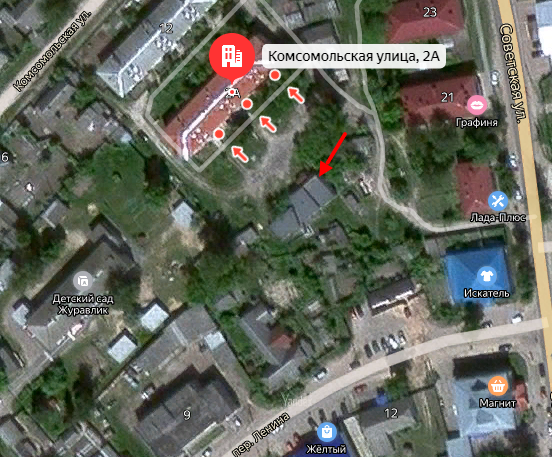 Контейнерная площадка показана  красной  стрелкой2Брянская область, пгт. Клетня ул.Декабристов, д.6а,кадастровый номер земельного участка 32:11:0270610:160,,площадь земельного участка: 15 кв.м.,географические координаты:Х 53.387464Y 33.216968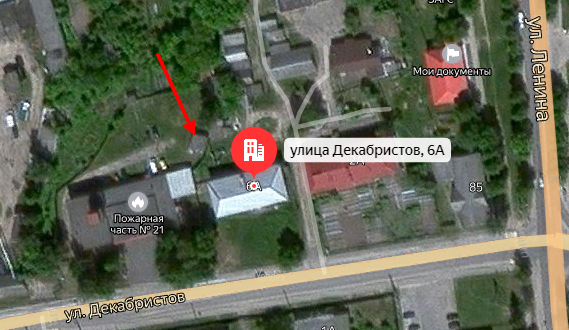 Контейнерная площадка показана  красной  стрелкой3 Брянская область, пгт. Клетня ул. Вокзальная, д.22,кадастровый номер земельного участка 32:11:0270601:72,площадь земельного участка: 9 кв.м.,географические координаты:Х 53.392254Y 33.209926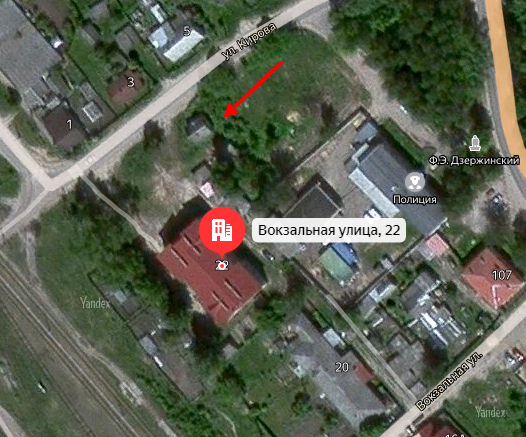 Контейнерная площадка показана  красной  стрелкой4Брянская область, пгт. Клетня, Микрорайон 2 , д.1,кадастровый номер земельного участка 32:11:0270704:147,площадь земельного участка: 19 кв.м.,географические координаты:Х 53.392934Y 33.227011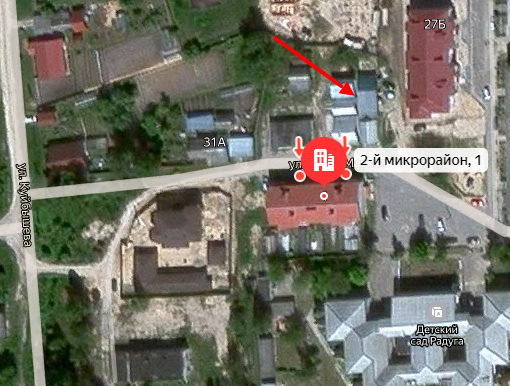 Контейнерная площадка показана  красной  стрелкой5Брянская область, пгт. Клетня,  Микрорайон 2 , д.2,кадастровый номер земельного участка 32:11:0270704:142,площадь земельного участка: 32 кв.м.,географические координаты:Х 53.393702Y 33.228234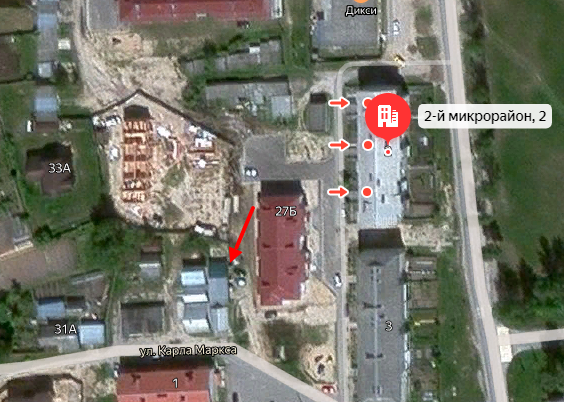 Контейнерная площадка показана  красной  стрелкой6Брянская область, пгт. Клетня, Микрорайон 1, д.  8,кадастровый номер земельного участка 32:11:0270407:441,площадь земельного участка: 20 кв.м.,географические координаты:Х 53.395701Y 33.226389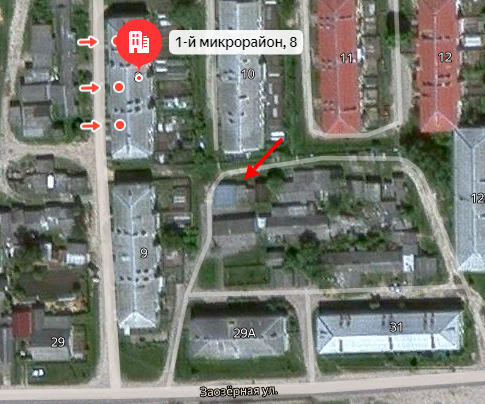 Контейнерная площадка показана  красной  стрелкой7Брянская область, пгт. Клетня , Микрорайон 1, д.  12 А,кадастровый номер земельного участка: 32:11:0270407:443,площадь земельного участка: 20 кв.м.,географические координаты:Х 53.395765Y 33.228031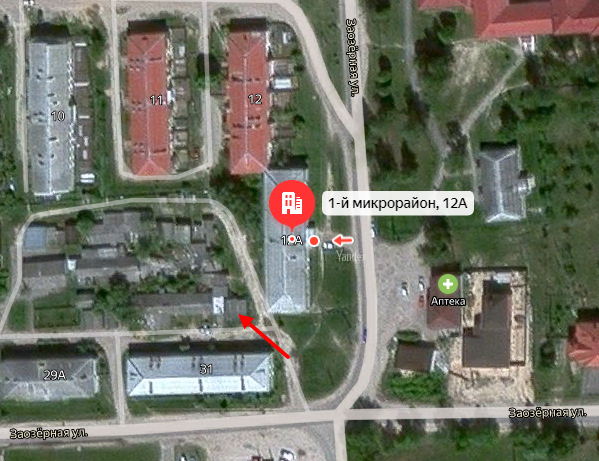 Контейнерная площадка показана  красной  стрелкой8Брянская область, пгт. Клетня Микрорайон 1, д.  17,кадастровый номер земельного участка: 32:11:0270407:444,площадь земельного участка: 30 кв.м.,географические координаты:Х 53.396270Y 33.228251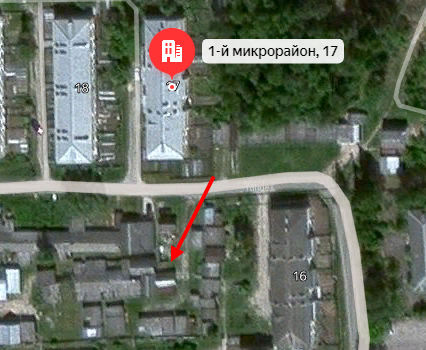 Контейнерная площадка показана  красной  стрелкой9Брянская область, пгт. Клетня Микрорайон 1, д.  15,кадастровый номер земельного участка 32:11:0270407:448,площадь земельного участка: 15 кв.м.,географические координаты:Х 53.395891Y 33.227055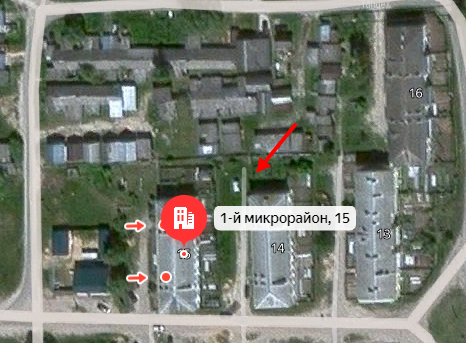 Контейнерная площадка показана  красной  стрелкой10Брянская область, пгт. Клетня Микрорайон 1, д.  20,кадастровый номер земельного участка: 32:11:0270407:446площадь земельного участка: 24 кв.м.,географические координаты:Х 53.396898Y 33.226084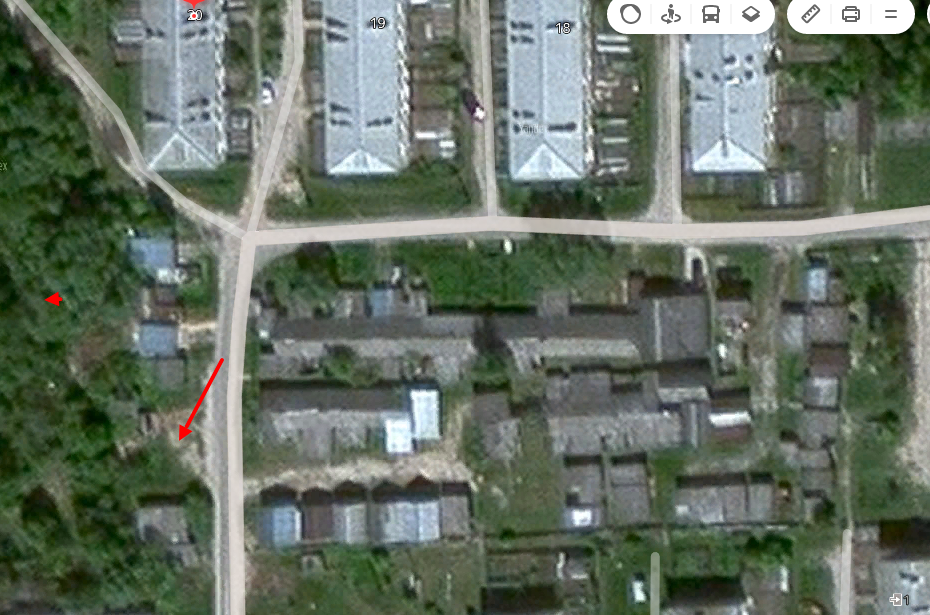 Контейнерная площадка показана  красной  стрелкой11Брянская область, пгт. Клетня Микрорайон 1, д.  1,кадастровый номер земельного участка: 32:11:0270407:445,площадь земельного участка: 24  кв.м.,географические координаты:Х 53.395551Y 33.222897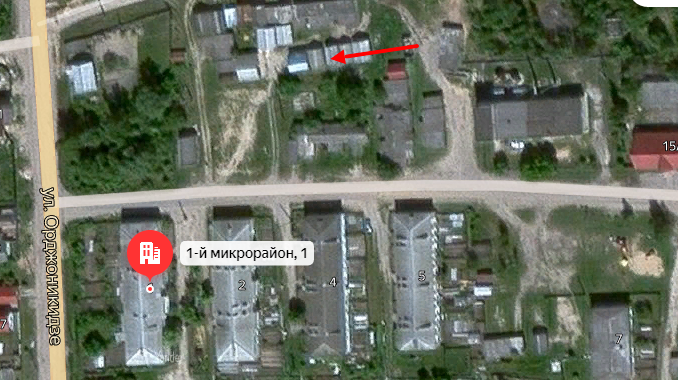 Контейнерная площадка показана  красной  стрелкой12Брянская область, пгт. Клетня Микрорайон 1, д.  2,кадастровый номер земельного участка: 32:11:0270407:447площадь земельного участка: 20 кв.м.,географические координаты:Х 53.395563Y 33.223385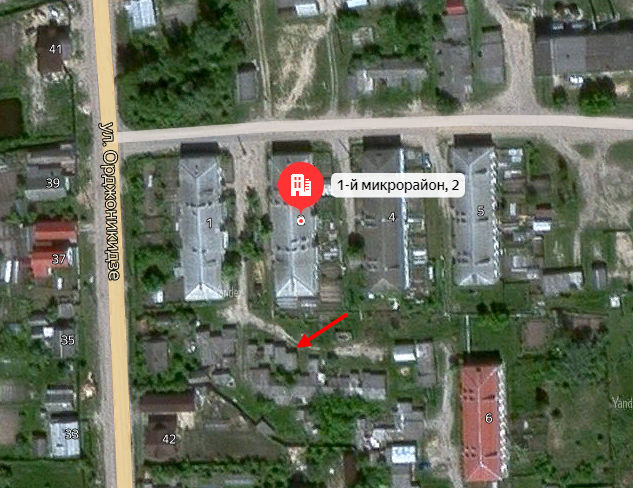 Контейнерная площадка показана  красной  стрелкой13Брянская область, пгт. Клетня Микрорайон 1, д.  24,кадастровый номер земельного участка 32:11:0270407:440,площадь земельного участка: 19 кв.м.,географические координаты:Х 53.396860Y 33.223546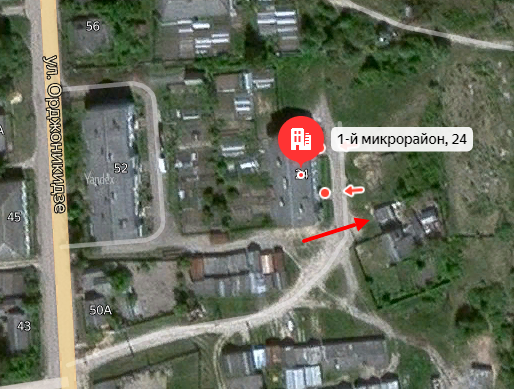 Контейнерная площадка показана  красной  стрелкой14Брянская область, пгт. Клетня ул. Лесная , д. 74,кадастровый номер земельного участка:32:29:0020501:891,площадь земельного участка: 15 кв.м.,географические координаты:Х 53.376125Y 33.225008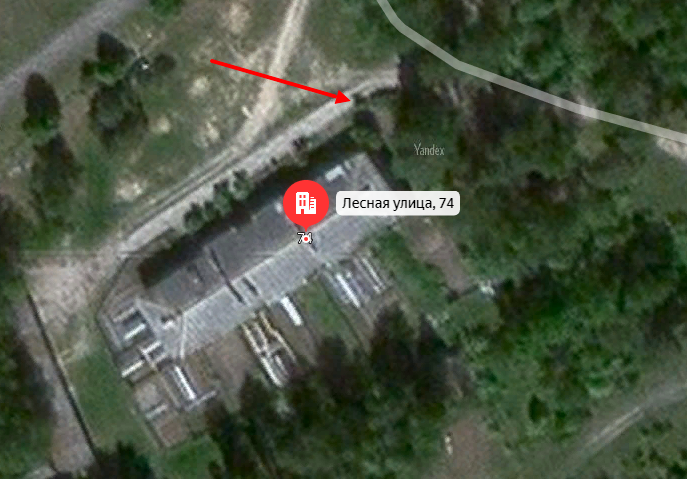 Контейнерная площадка показана  красной  стрелкой15Брянская область, пгт. Клетня ул. Красных Партизан, д. 7а,кадастровый номер земельного участка:32:11:0270915:119,площадь земельного участка: 15 кв.м.,географические координаты:Х 53.382571Y 33.222978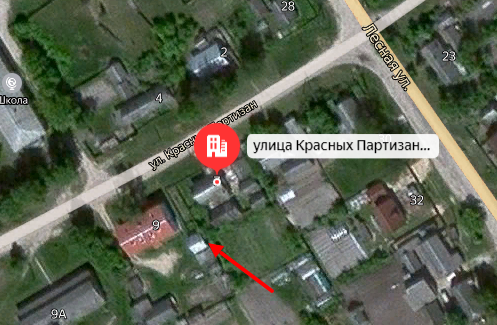 Контейнерная площадка показана  красной  стрелкой16Брянская область, пгт. Клетня ул. Ленина, д. 107,кадастровый номер земельного участка 32:11:0270607:85,площадь земельного участка: 15 кв.м.,географические координаты:Х 53.392221Y 33.211426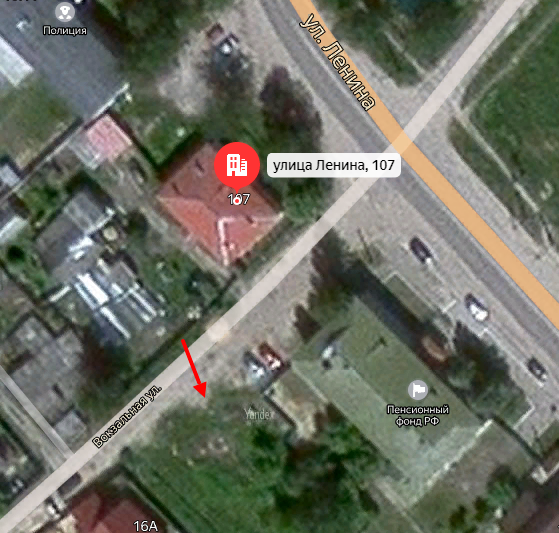 Контейнерная площадка показана  красной  стрелкой17Брянская область, пгт. Клетня ул. Заозерная, д. 37,кадастровый номер земельного участка 32:11:0270408:43,площадь земельного участка: 15 кв.м.,географические координаты:Х 53.394372Y 33.228286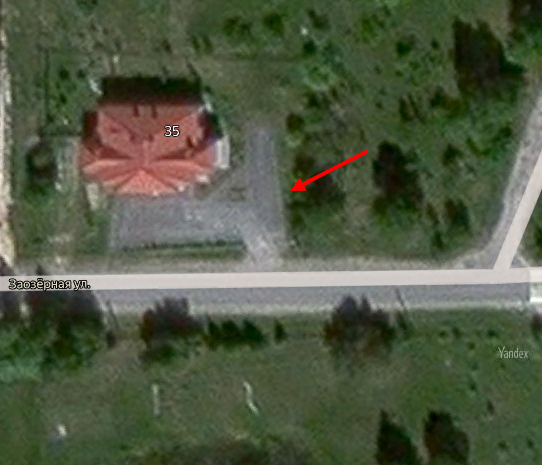 Контейнерная площадка показана  красной  стрелкой18Брянская область, пгт. Клетня ул. Орджоникидзе, д. 45,кадастровый номер земельного участка 32:11:0270402:117,площадь земельного участка: 15 кв.м.,географические координаты:Х 53.396832Y 33.222051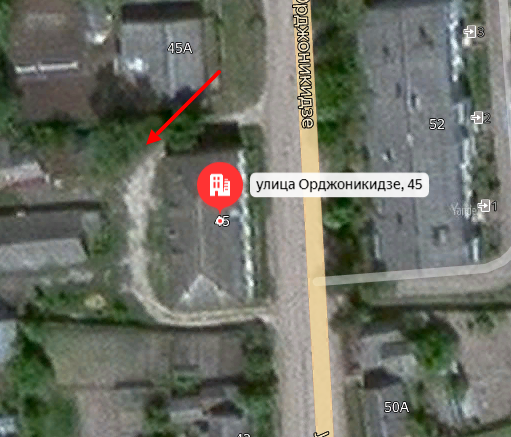 Контейнерная площадка показана  красной  стрелкой 19Брянская область, пгт. Клетня ул. Орджоникидзе, д. 47,кадастровый номер земельного участка 32:11:0270402:118,площадь земельного участка: 15 кв.м.,географические координаты:Х 53.397775Y 33.221933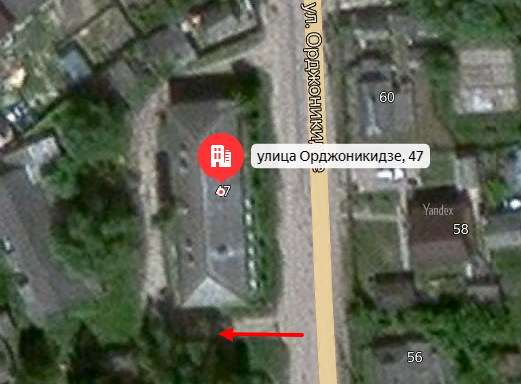 Контейнерная площадка показана  красной  стрелкой20Брянская область, пгт. Клетня ул. Советская, д. 22,кадастровый номер земельного участка 32:11:0270604:33,площадь земельного участка: 15 кв.м.,географические координаты:Х 53.392549Y 33.210842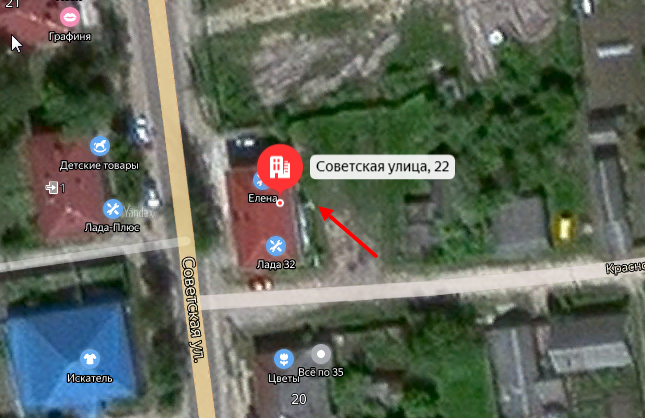 Контейнерная площадка показана  красной  стрелкой21Брянская область, р-н Клетнянский, Лутенское сельское поселение, село Лутна, улица Советская, общая площадь  9 кв.м.географические координаты:Х 53………Y 33.   ….22Брянская область, р-н Клетнянский, Лутенское сельское поселение, село Лутна, улица Михаила Раздомахина, общая площадь  9 кв.м.географические координаты:Х 53………Y 33.   ….23Брянская область, р-н Клетнянский, Мирнинское сельское поселение, поселок Мирный, Улица Центральная, общая площадь  18 кв.м.географические координаты:Х 53………Y 33.   ….Контейнерная площадка показана  красной  стрелкой 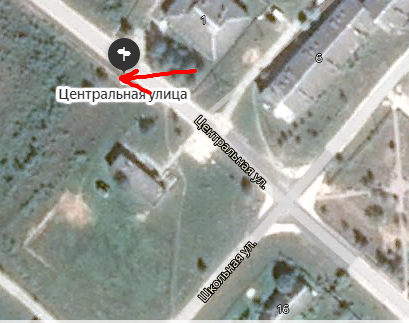 24Брянская область, пгт. Клетня ул. Лесная, д. 10,кадастровый номер земельного участка 32:11:02706площадь земельного участка: 15 кв.м.,географические координаты:Х 53.385439Y 33.220714Контейнерная площадка показана  красной  стрелкой 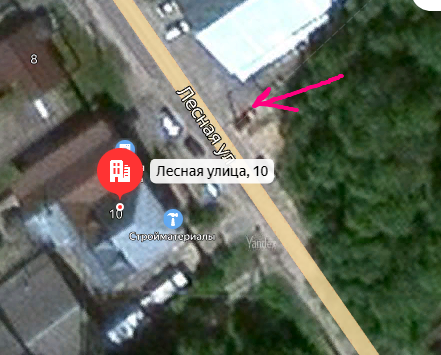 25Брянская область, пгт. Клетня ул. Ленина, д. 94, РАЙПОплощадь земельного участка: 12 кв.м.,географические координаты:Х 53.390288Y 33.215351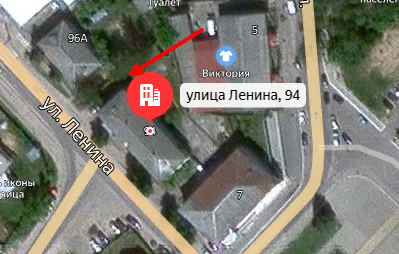 Контейнерная площадка показана  красной  стрелкой26Брянская область, пгт. Клетня ул. Советская, д. 11, РАЙПОплощадь земельного участка: 15 кв.м.,географические координаты:Х 53.390879Y 33.215836Контейнерная площадка показана  красной  стрелкой 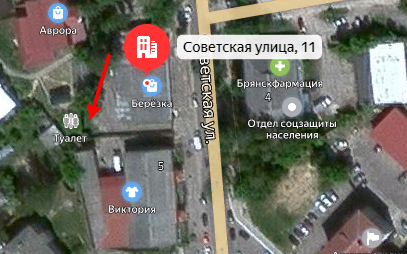 27Брянская область, пгт. Клетня ул. Ленина, д. 93, РАЙПОплощадь земельного участка: 15 кв.м.,географические координаты:Х 53.388828Y 33.217795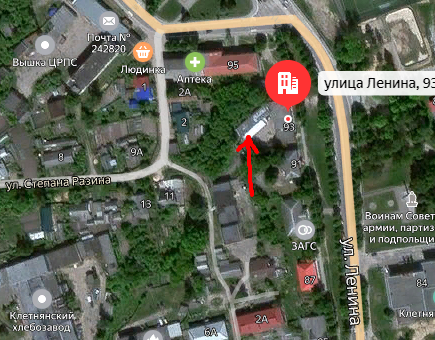 Контейнерная площадка показана  красной  стрелкой28Брянская область, пгт. Клетня ул. Ленина, д. 93, РАЙПОплощадь земельного участка: 15 кв.м.,географические координаты:Х 53.388828Y 33.217795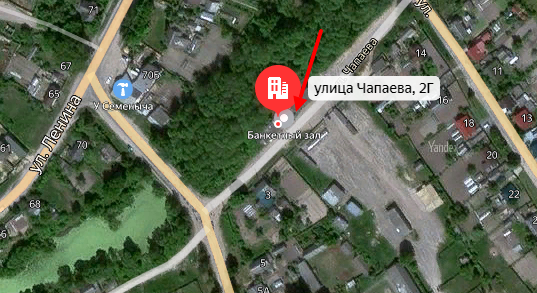 Контейнерная площадка показана  красной  стрелкой29Брянская область, Клетнянский район, д. Николаевка ул. Центральная, д. 20, РАЙПОплощадь земельного участка: 12 кв.м.,географические координаты:Х 53.388828Y 33.217795 Контейнерная площадка показана  красной  стрелкой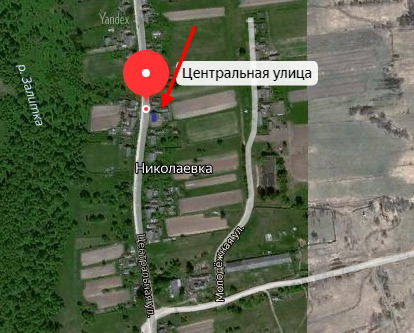 30Брянская область, пгт. Клетня, пер. 8 Марта, д. 1,  Магазин РАЙПОплощадь земельного участка: 9  кв.м.,географические координаты:Х 53.390879Y 33.215836Контейнерная площадка показана  красной  стрелкой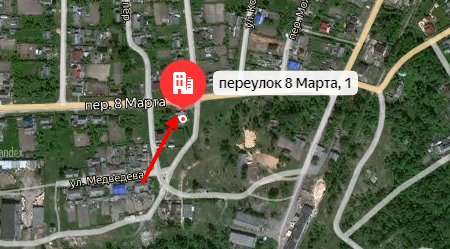 31Брянская область, пгт. Клетня ул. Ленина, д. 7а, Магазин РАЙПОплощадь земельного участка: 12 кв.м.,географические координаты:Х 53.384515Y 33.197816Контейнерная площадка показана  красной  стрелкой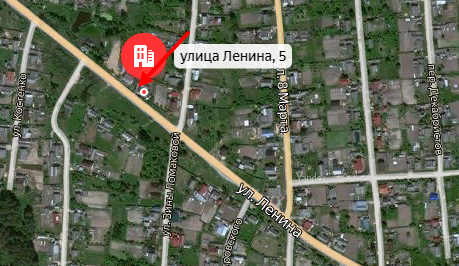 32Брянская область, пгт. Клетня ул. Почтовая, д. 1а, Магазин РАЙПОплощадь земельного участка: 15 кв.м.,географические координаты:Х 53.412015Y 33.269852Контейнерная площадка показана  красной  стрелкой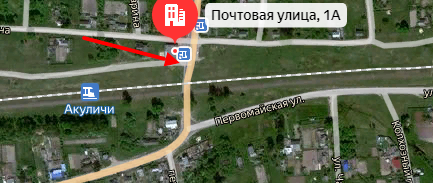 33Брянская область, Клетнянский район, д. Бульшево,  ул. Центральная, д. 39, РАЙПОплощадь земельного участка: 12 кв.м.,географические координаты:Х 53.217079Y 33.258947Контейнерная площадка показана  красной  стрелкой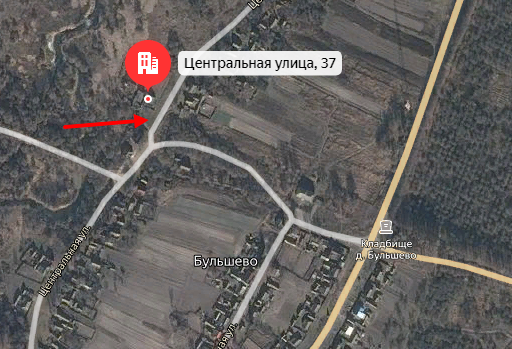 34Брянская область, Клетнянский район, д. Строительная Слобода, ул. Центральная, д. 28, магазин РАЙПОплощадь земельного участка: 12 кв.м.,географические координаты:Х 53.163109Y 33.148705Контейнерная площадка показана  красной  стрелкой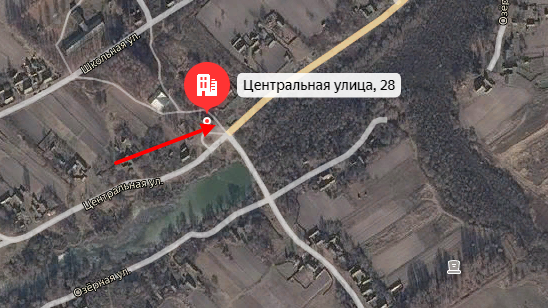 35Брянская область, Клетнянский район, д. Павлинки,  ул. Новая, д. 34, Магазин РАЙПОплощадь земельного участка: 12 кв.м.,географические координаты:Х 53.488773Y 33.226167Контейнерная площадка показана  красной  стрелкой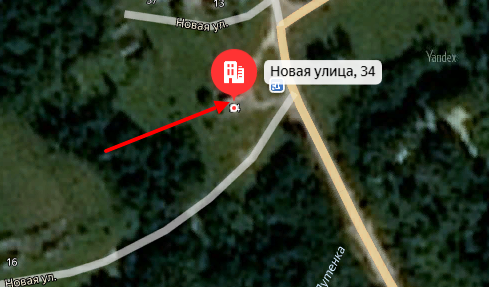 36Брянская область, пгт. Клетня ул. Ленина, д. 105, Магазин «Мария»площадь земельного участка: 15 кв.м.,географические координаты:Х 53.391695Y 33.212324Контейнерная площадка показана  красной  стрелкой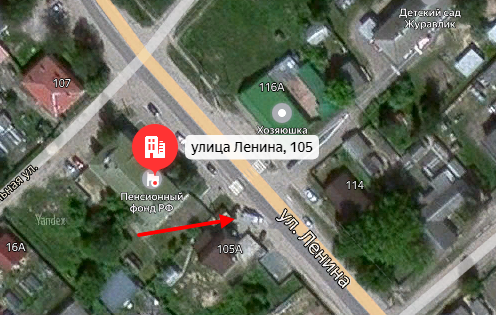 37Брянская область, пгт. Клетня ул. Пятницкого, д. 33, Магазин «Купец»площадь земельного участка: 12 кв.м.,географические координаты:Х 53.381432Y 33.232356Контейнерная площадка показана  красной  стрелкой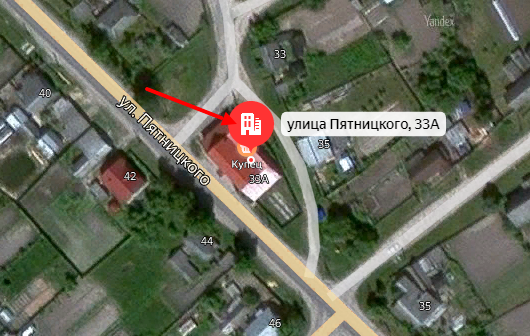 